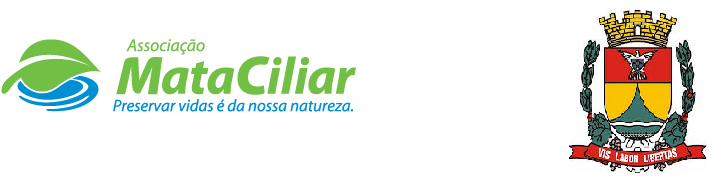 RELATÓRIO RECEBIMENTO DE ANIMAIS JANEIRO DE 2022Fauna Silvestre recebida pelo CRAS - AMC proveniente do Município de ITATIBA.Data:	     /      /                                                            AssinaturaRGDATA DE ENTRADANOME POPULARNOME CIENTÍFICO3631203/01/2022Periquitão-maracanãPsittacara leucophthalmus3636306/01/2022Periquitão maracanãPsittacara leucophthalmus3636406/01/2022Sagui-de-tufo-brancoCallithrix jacchus3637907/01/2022Periquitão maracanãPsittacara leucophthalmus3639208/01/2022Periquitão-maracanãPsittacara leucophthalmus3639308/01/2022Corujinha-do-matoMegascops choliba3639408/01/2022Sabiá-laranjeiraTurdus rufiventris3639508/01/2022SabiáTurdus sp.3639608/01/2022Trinca-ferroSaltator similis3639708/01/2022Trinca-ferroSaltator similis3639808/01/2022CanárioSicalis sp.3639908/01/2022CanárioSicalis sp.3640008/01/2022Tico-ticoZonotrichia capensis3640108/01/2022Tico-ticoZonotrichia capensis3640208/01/2022ColeirinhoSporophila caerulencens3640308/01/2022ColeirinhoSporophila caerulencens3640408/01/2022TiziuVolatinia jacarina3640508/01/2022Trinca-ferroSaltator similis3640608/01/2022Trinca-ferroSaltator similis3640708/01/2022ColeirinhaSporophila caerulencens3641209/01/2022RolinhaColumbina sp.3641409/01/2022Gambá-de-orelha-branca (GOB) Didelphis albiventris3641509/01/2022Gambá-de-orelha-branca (GOB) Didelphis albiventris3641609/01/2022Gambá-de-orelha-branca (GOB) Didelphis albiventris3641709/01/2022Gambá-de-orelha-branca (GOB) Didelphis albiventris3646210/01/2022GambáDidelphis sp.3646310/01/2022GambáDidelphis sp.3646511/01/2022GambáDidelphis sp.3646611/01/2022GambáDidelphis sp.3646711/01/2022GambáDidelphis sp.3646811/01/2022GambáDidelphis sp.3646911/01/2022GambáDidelphis sp.3647412/01/2022Sagui-de-tufo-pretoCallithrix3649713/01/2022Gambá-de-orelha-preta (GOP)Didelphis aurita3651514/01/2022Corujinha-do-matoMegascops choliba3651614/01/2022Corujinha-do-matoMegascops choliba3651814/01/2022Periquitão-maracanãPsittacara leucophthalmus3652214/01/2022Gambá-de-orelha-pretaDidelphis aurita3654217/01/2022Gambá-de-orelha-branca (GOB) Didelphis albiventris3654317/01/2022Gambá-de-orelha-branca (GOB) Didelphis albiventris3665922/01/2022Periquitão maracanãPsittacara leucophthalmus3666022/01/2022Periquitão maracanãPsittacara leucophthalmus3666122/01/2022AndorinhaHirundinidae3668223/01/2022MaritacaPsittacara leucophthalmus 3668323/01/2022RolinhaColumbina sp.3668724/01/2022SeriemaCariama cristata3672726/01/2022Bem-te-viPitangus sulphuratus3673427/01/2022SabiáTurdus sp.3673527/01/2022MaritacaPsittacara leucophthalmus 3674627/01/2022Periquitão maracanãPsittacara leucophthalmus 3675528/01/2022Periquitão maracanãPsittacara leucophthalmus3675628/01/2022Quero-queroVanellus chilensis3676128/01/2022Periquitão maracanãPsittacara leucophthalmus3676228/01/2022Periquitão maracanãPsittacara leucophthalmus3676328/01/2022Periquitão maracanãPsittacara leucophthalmus3679731/01/2022TuimForpus xanthopterygius3679831/01/2022TuimForpus xanthopterygiusTOTAL57 ANIMAIS57 ANIMAIS57 ANIMAIS